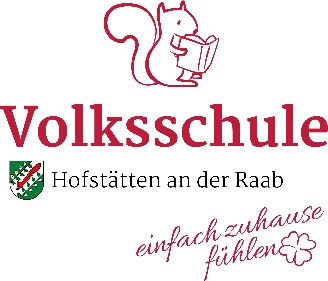 Name des Kindes: _______________________________Name des/der Erziehungsberechtigten: ________________________________EinwilligungArt. 7 DSGVOIch bin damit einverstanden, dass die angeführten personenbezogenen Daten ausschließlich für schulische und organisatorische Zwecke teilweise oder vollständig verarbeitet werden: Buslisten, Nachmittagsbetreuung, Klassenlisten, Schulbuchlisten, Schulveranstaltungen, schulbezogene Veranstaltungen, Schulgeldverwaltung, Schulfotografin, ... : Vor – und Zuname des Kindes und der Eltern, Wohnadresse, Geburtsdatum, Versicherungsnummer, Religionsbekenntnis, Muttersprache, Staatsbürgerschaft, Kontaktdaten der Eltern, Telefonnummern, …Zutreffendes bitte ankreuzen:Fotos meines Kindes und der Name meines Kindes (z.B. Informationswand Schule, Gemeindezeitung und Homepage, evtl. Berichte in Tages-/Wochenzeitungen und pädagogischen Zeitschriften) dürfen veröffentlicht werden. Veröffentlichungen bleiben im Archiv bzw. zu Dokumentationszwecken in der Schulchronik gespeichert.Ich erkläre mich damit einverstandenIch bin damit NICHT einverstanden Die Erziehungsberechtigten haben jederzeit das Recht die Einwilligung schriftlich bei der Schulleitung zu widerrufen. Durch den Widerruf der Einwilligung wird die Rechtmäßigkeit der aufgrund der Einwilligung bis zum Widerruf erfolgten Verarbeitung nicht berührt.Datum:___________		Unterschrift:__________________________